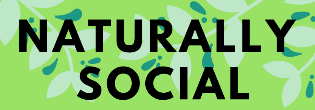 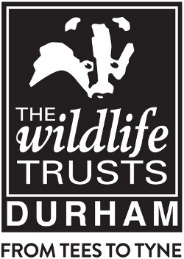 VOLUNTEER PERSONAL DETAILS& GENERAL HEALTH FORMRegistered Charity No: 501038Please complete this form and return it to Naturally Social, Rainton Meadows, Chilton Moor, Houghton-le-Spring, Tyne & Wear, DH4 6PU.  Or email abell@durhamwt.co.ukTell us about yourself:Relevant Medical Information:Do you have any medical conditions / allergies that we should be aware of?Next of kin details (1)Next of kin details (2)Tell us about your interests and hobbies:Why would you like to volunteer with Naturally Social? Where did you hear about the Naturally Social Project?Access Requirements:Preferred Method of Contact:You can change your preferences at any time, by contacting us on 0191 5843112 or mail@durhamwt.org.uk.  We will protect your personal data, in accordance with our Privacy Policy.Please confirm that you are happy to have your photograph taken whilst you are volunteering and that you allow us to use these for information and promotional purposes?I consent to my photograph being taken and used for promotional purposesDo you have any UNSPENT criminal convictions that we should be aware of?DeclarationI agree to the above information being held by Durham Wildlife Trust. I understand that I will be asked to adhere to policies and procedures by the project supervisor and I agree that I will carry out only the tasks that I consider I am fit to do.  I am aware that I will be asked to give feedback relating to my wellbeing. This is your personal choice to do so or not, however we ask that you carefully consider this request as it will hugely help our future nature and wellbeing work and projects. Feedback is anonymous and cannot be traced to individuals, but will be included within a report to the project funders at the conclusion of the project.  I understand that any information given by me will be treated as confidential and only be used in relation to my participation in Naturally Social and will be held in accordance with the Data Protection Act 1998.  Your details will be used for Durham Wildlife Trust’s purposes only and will not be sold or passed on to any other organisations.  Please sign this form below confirming that you are happy for us to store this data on our database in order to contact you.If you have completed this form electronically and intend to email it, then by typing your full name in the signature box you are confirming that you are happy for us to store this data on our database in order to contact you.Equality and Diversity MonitoringDurham Wildlife Trust are committed to ensuring our work and volunteer program encourages people from all backgrounds to contribute to our work. This information is used to monitor the effectiveness of our advertising methods and the appeal of our projects and work. Where the volunteer role or participation is part of a funded project it will also be used as part of our evaluation and shared with our funders. This information will be stored electronically and held in strictest confidence. Data ProtectionThe data you provide is subject to the provisions of the Data Protection Act 1998. By completing this form and returning it to us, whether electronically or by hand, you are giving your permission for us to process the data for equal opportunities monitoring purposes. This information will be held confidentially and will only be used for the purposes of equal opportunities monitoring. All data will be treated as strictly confidential.Full Name:Title:Date of Birth:Home Address:Contact Details:Home Tel:Mobile:Work:E-mail:YESNOIf YES, please state condition and any specific medication or treatment needed?Name:Relationship:Home Address:Contact Details:Home Tel:Mobile:Work:Name:Relationship:Home Address:Contact Details:Home Tel:Mobile:Work:Meeting peopleGain skillsConcern for wildlife  Improve health and wellbeingBe outsideSocial MediaLocal Charity Volunteer CentreHousing AssociationNHSLocal pressFriendOther (specify)Please use this space to tell us if you have a disability or any additional access needs that we may need to take into account to make sure you have a great experience with Naturally Social. E-mail:YesNoSMS Text:YesNoTelephone:YesNoPost:YesNoYESNOYESNOIf Yes Please state below:Signature:Date:Age Group: Age Group: Age Group: Ethnicity: Ethnicity: Disability:Do you consider yourself to have a disability?Under 1616-24 25-34Asian (Bangladeshi, Indian, Pakistani etc.)Asian(Chinese, Japanese etc.)Disability:Do you consider yourself to have a disability?35-5051-6565+Black (Caribbean, African, other)White yes  no35-5051-6565+MixedOther yes  noPrefer not to say: Prefer not to say: Prefer not to say: Prefer not to say: Prefer not to say: Prefer not to say: 